РЕШЕНИЕ
Глазовской городской Думы
седьмого созыва№ 396	30 августа 2023 годаО внесении изменений в Программу приватизации муниципального имущества города Глазова на 2023 год, утвержденную решением Глазовской городской Думы от 30.11.2022 № 296 (в ред. от 29.03.2023 № 349, от 18.08.2023 № 391)В соответствии с Федеральным законом «О приватизации государственного и муниципального имущества» от 21.12.2001 № 178-ФЗ, Федеральным законом от 22.07.2008 № 159-ФЗ «Об особенностях отчуждения движимого и недвижимого имущества, находящегося в государственной или в муниципальной собственности и арендуемого субъектами малого и среднего предпринимательства, и о внесении изменений в отдельные законодательные акты Российской Федерации», Уставом города Глазова, Положением «О порядке приватизации муниципального имущества города Глазова», утвержденным решением Глазовской городской Думы от 26.03.2020 г. № 571, Положением «О порядке планирования приватизации имущества, находящегося в собственности муниципального образования «Город Глазов», утвержденным решением Глазовской городской Думы от 27.01.2016  № 70, Глазовская городская Дума решает:1. Внести в Программу приватизации муниципального имущества города Глазова на 2023 год, утвержденную решением  Глазовской городской Думы от 30.11.2022 
№ 296 (в ред. от 29.03.2023 № 349) следующие изменения:1) в абзаце втором слова «56 506,80 тыс. рублей» заменить словами «61 346,80 тыс. рублей»;2) перечень муниципального имущества города Глазова, подлежащего приватизации в 2023 году дополнить пунктом 8, 9, 10 следующего содержания:Председатель Глазовской городской Думы				          	   И.А. Волковгород Глазов«31» августа 2023 годаГородская Дума муниципального образования «Городской округ «Город Глазов» Удмуртской Республики» (Глазовская городская Дума)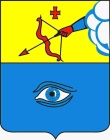 Удмурт Элькуныс «Глазкар» кар округ» муниципал кылдытэтлэн кар Думаез(Глазкар Дума)№ 
п/пНаименование объектов, адресКраткая характеристика объектовОжидаемое поступление в бюджет (тыс. руб.)8.Помещение по адресу: УР, г. Глазов, ул. Карла Маркса, д. 43Помещение, общей площадью 133 м², расположенное по адресу: УР, г. Глазов, ул. Карла Маркса, д. 43, кадастровый номер 18:28:000056:19051 896,09.Помещение по адресу: УР, г. Глазов, ул. Карла Маркса, д. 43Помещение, общей площадью 146,8 м², расположенное по адресу: УР, г. Глазов, ул. Карла Маркса, д. 43, кадастровый номер 18:28:000056:19062 096,010.Помещение по адресу: УР, г. Глазов, ул. Тани Барамзиной, д. 55Помещение, общей площадью 65,9 м², расположенное по адресу: УР, г. Глазов, ул. Тани Барамзиной, д. 55, кадастровый номер 18:28:000009:2306848,0